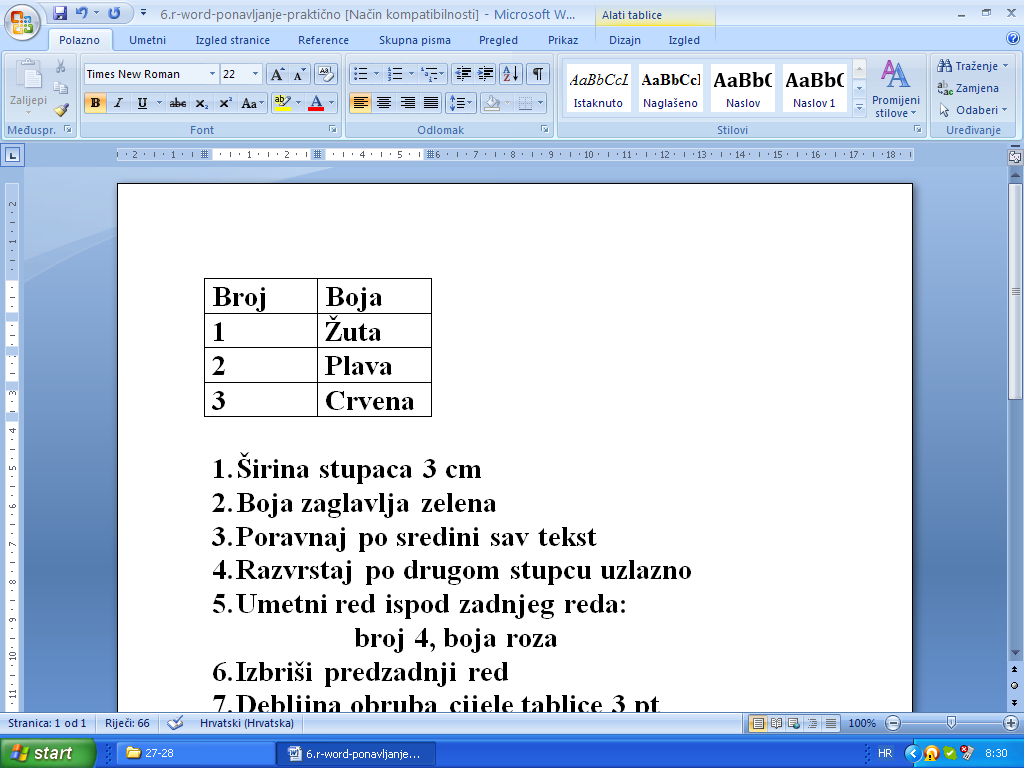 Širina stupaca 3 cmBoja zaglavlja zelena Poravnaj po sredini sav tekstRazvrstaj po 2. stupcu (Boja) uzlaznoUmetni red ispod zadnjeg reda:							broj 4, boja rozaIzbriši predzadnji redDebljina obruba cijele tablice 3 pt nacrtaj zvijezdu promijeni boju ispune i boju crteNacrtaj „ne“-simbolGrupiraj objekteUmetni ovakvu tablicu i uredi je prema primjeru.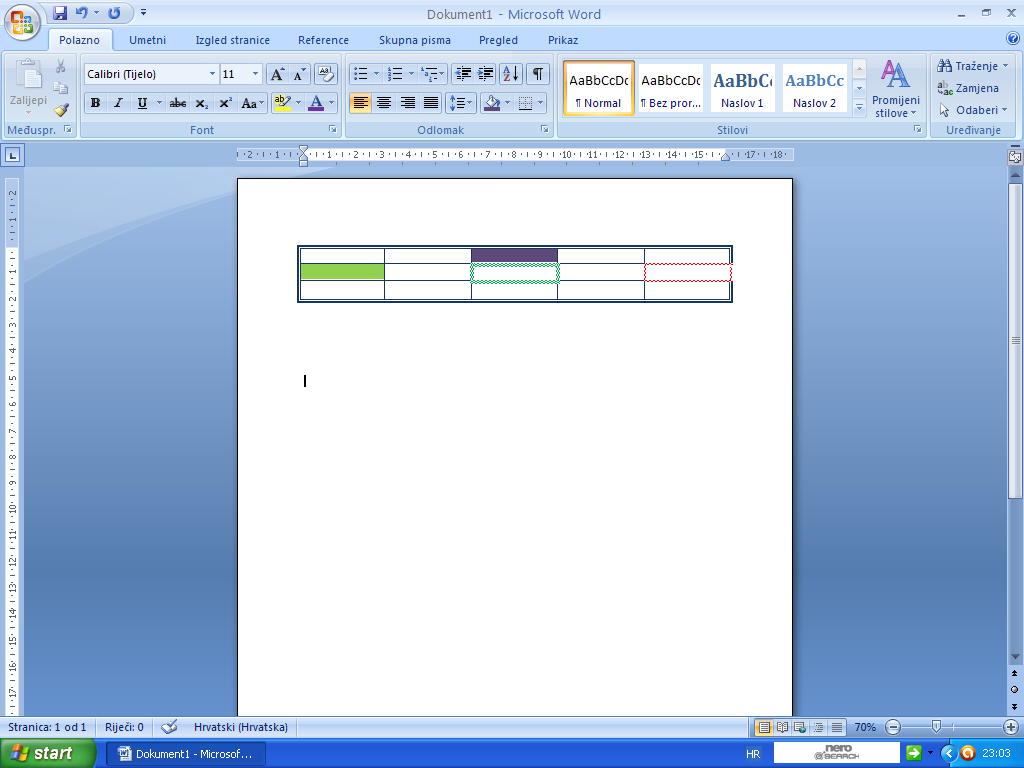 Nacrtaj ovakav lik, oboji ga i grupiraj.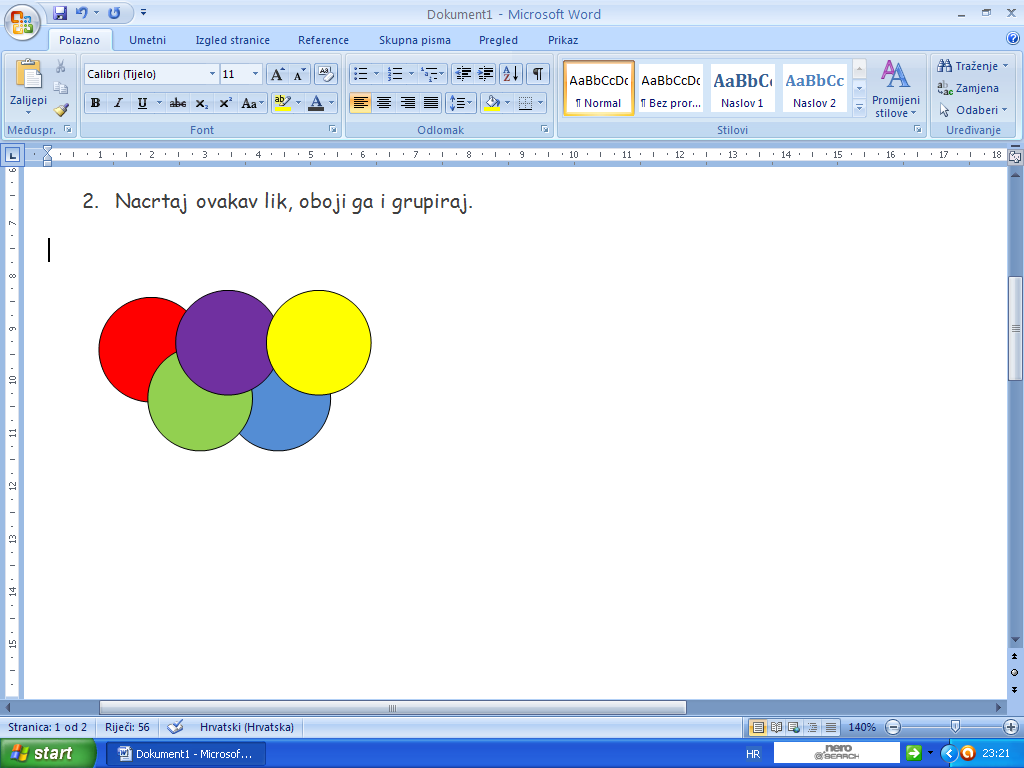 U ovoj tablici tekst poravnaj po sredini. Boju zaglavlja promijeni 
u žuto. Razvrstaj podatke prema prezimenu uzlazno.Ime PrezimeGodinaLinaMatić2000IvaLjubić2001AnaLjubić2003MarijaBožić2002SanjaPilić2001